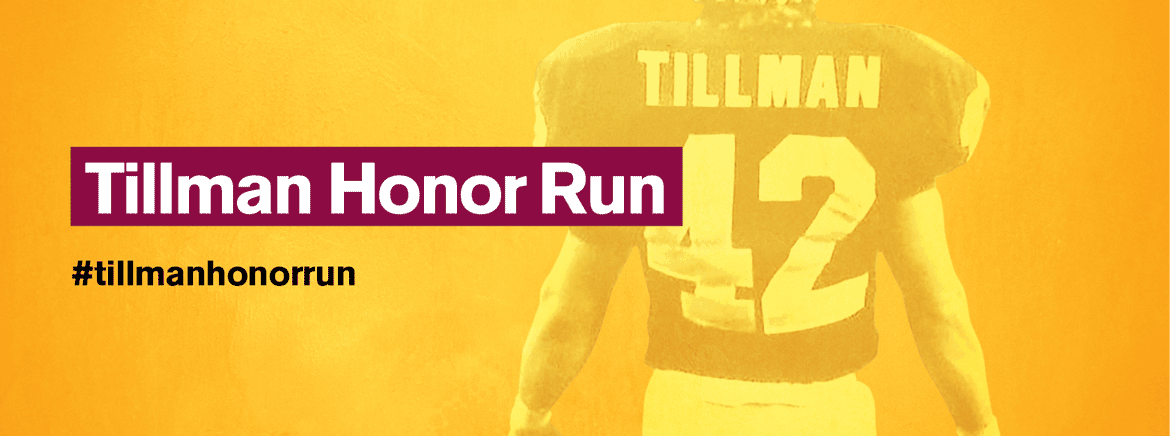 FOR IMMEDIATE RELEASE:Media Contact: Rob Fugelseth720-486-5953        Robert.Fugelseth@asu.eduThe Arizona State University Alumni Association and the Colorado ASU Alumni Chapter are proud to announce that the 2019 TILLMAN HONOR RUN will occur on Saturday, April 27, 2019. This 4.2 mile run is scheduled to begin at 9AM sharp. The starting area will be at 303 Sports Grill, located (across from Robert F. Clement Park) at 8025 W. Bowles Avenue, Littleton, 80123. The TILLMAN HONOR RUN is the signature fundraising event for the Pat Tillman Foundation. Generated support provides academic scholarships, a national network and professional development opportunities. “Tillman Scholars” are already making a difference in fields such as medicine, law, technology, education and more. To date, the Tillman Foundation has extended $15 million in academic support and offered scholarships to over 100 universities. Honor Runs are community-oriented affairs. These family-friendly events commonly held at parks, schools and recreation areas all over the country. Participation in the THR has grown from 150 runners in 2009 to 3,500 runners in 2017. All are united in the common goal to not only support the PTF, but to honor the legacy of Pat Tillman.Pat Tillman served his country proudly as a member of the 75th Ranger Regiment. After graduating from Arizona State University, he began a career in the National Football League with the Arizona Cardinals. Spurred on by a patriotic love of country after 9/11, Tillman left football to serve in the U.S. Army. He died in Afghanistan in 2004. About The Pat Tillman Foundation –In 2002, Pat Tillman proudly put his NFL career with the Arizona Cardinals on hold to serve his country. Family and friends established the Pat Tillman Foundation following Pat’s death in 2004. Created to honor Pat’s legacy of leadership and service, the Pat Tillman Foundation empowers remarkable military veterans and spouses as the next generation of public/private sector leaders. For more information on the Pat Tillman Foundation and the impact of Tillman Scholars, please visit http://pattillmanfoundation.org/.